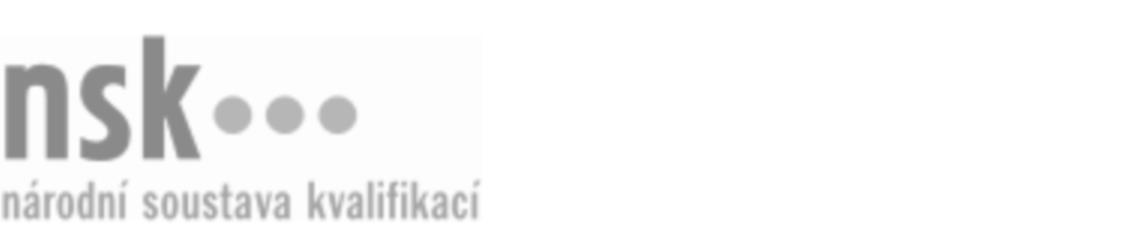 Autorizované osobyAutorizované osobyAutorizované osobyAutorizované osobyAutorizované osobyAutorizované osobyKoksař/koksařka obsluha baterií (kód: 21-022-H) Koksař/koksařka obsluha baterií (kód: 21-022-H) Koksař/koksařka obsluha baterií (kód: 21-022-H) Koksař/koksařka obsluha baterií (kód: 21-022-H) Koksař/koksařka obsluha baterií (kód: 21-022-H) Koksař/koksařka obsluha baterií (kód: 21-022-H) Autorizující orgán:Ministerstvo průmyslu a obchoduMinisterstvo průmyslu a obchoduMinisterstvo průmyslu a obchoduMinisterstvo průmyslu a obchoduMinisterstvo průmyslu a obchoduMinisterstvo průmyslu a obchoduMinisterstvo průmyslu a obchoduMinisterstvo průmyslu a obchoduMinisterstvo průmyslu a obchoduMinisterstvo průmyslu a obchoduSkupina oborů:Hornictví a hornická geologie, hutnictví a slévárenství (kód: 21)Hornictví a hornická geologie, hutnictví a slévárenství (kód: 21)Hornictví a hornická geologie, hutnictví a slévárenství (kód: 21)Hornictví a hornická geologie, hutnictví a slévárenství (kód: 21)Hornictví a hornická geologie, hutnictví a slévárenství (kód: 21)Povolání:KoksařKoksařKoksařKoksařKoksařKoksařKoksařKoksařKoksařKoksařKvalifikační úroveň NSK - EQF:33333Platnost standarduPlatnost standarduPlatnost standarduPlatnost standarduPlatnost standarduPlatnost standarduStandard je platný od: 21.10.2022Standard je platný od: 21.10.2022Standard je platný od: 21.10.2022Standard je platný od: 21.10.2022Standard je platný od: 21.10.2022Standard je platný od: 21.10.2022Koksař/koksařka obsluha baterií,  28.03.2024 12:19:28Koksař/koksařka obsluha baterií,  28.03.2024 12:19:28Koksař/koksařka obsluha baterií,  28.03.2024 12:19:28Koksař/koksařka obsluha baterií,  28.03.2024 12:19:28Strana 1 z 2Autorizované osobyAutorizované osobyAutorizované osobyAutorizované osobyAutorizované osobyAutorizované osobyAutorizované osobyAutorizované osobyAutorizované osobyAutorizované osobyAutorizované osobyAutorizované osobyK této profesní kvalifikaci nejsou zatím přiřazeny žádné autorizované osoby.K této profesní kvalifikaci nejsou zatím přiřazeny žádné autorizované osoby.K této profesní kvalifikaci nejsou zatím přiřazeny žádné autorizované osoby.K této profesní kvalifikaci nejsou zatím přiřazeny žádné autorizované osoby.K této profesní kvalifikaci nejsou zatím přiřazeny žádné autorizované osoby.K této profesní kvalifikaci nejsou zatím přiřazeny žádné autorizované osoby.Koksař/koksařka obsluha baterií,  28.03.2024 12:19:28Koksař/koksařka obsluha baterií,  28.03.2024 12:19:28Koksař/koksařka obsluha baterií,  28.03.2024 12:19:28Koksař/koksařka obsluha baterií,  28.03.2024 12:19:28Strana 2 z 2